  Supplementary InformationThe Effect of Lanthanum Doping and Oxygen Vacancy on Perovskite, Pyrochlore Oxide and Lanthanide Titanates: A First Principle StudyAmar Deep Pathak1, Foram Thakkar1, Suchismita Sanyal1, Arian Nijmeijer2 and Hans Geerlings21Shell Technology Centre, Bangalore, 562149, India.2Shell Technology Centre, Amsterdam, The Netherlands.Figure S1: Effect of mix oxidation state of Ti on the Bader charge of cations in La2/3TiO3 system. Multiple Bader charges at a fixed # additional electron represent all La/Ti atoms. The large sphere represents their average.Figure S2: Effect of mix oxidation state of Ti on the Bader charge of anions in La2/3TiO3 system. Multiple Bader charges at a fixed # additional electron represent all O atoms. The large sphere represents their average.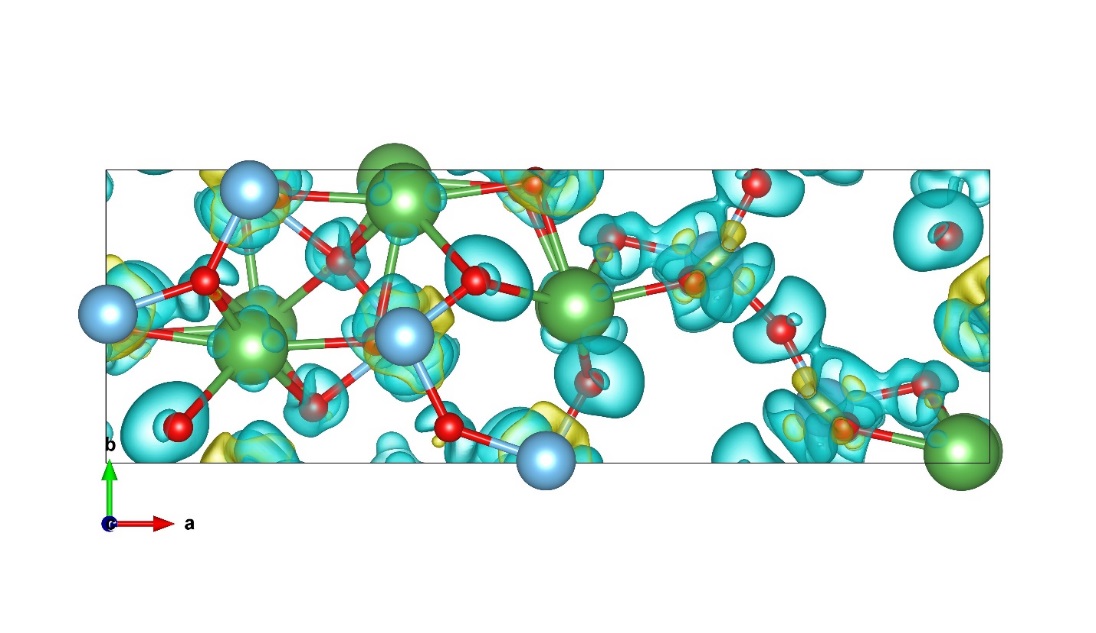 Figure S3: Contour plots of charge-density difference the La2/3TiO3 0 and 4 additional electrons system. Yellow and blue colors indicate positive (charge accumulation) and negative (charge depletion) regions, respectively.